Innkalling møte i faglig råd for restaurant- og matfag Dato: 20.01.2020Tid: 10.00 – 16.00Sted: Radisson Blu Plaza, Oslo.Dagsorden rådsmøteSak 1.1.20	Godkjenning av innkalling og dagsorden	Sak 2.1.20	Status læreplanen for Vg1	Sak 3.1.20	Rådets videre arbeid med Vg2- og Vg3-læreplaner	Sak 4.1.20	Navnendringer i restaurant- og matfagSak 5.1.20	Rådsmøter 2020 møtedatoer, antall og gjennomføring	Sak 6.1.20	Om innvandring og læreplass (Diskusjonssak)	Sak 7.1.20	Små fag og kompetansesentreSak 8.1.20 	LMDs Næringslivsdelegasjon med fokus på rekruttering til mat- og måltidsbransjenSak 9.1.20 	Innspill til rapporten Fag- og svenneprøven - sluttvurdering det bør investeres i? 	Sak 10.1.20 Videre arbeid med læreplanene og faglig råds avgjørende innflytelseSak 11.1.20	Søknad om fylkesbesøk Sak 12.1.20	 Orienteringssaker	Sak 1.1.20	Godkjenning av innkalling og dagsordenReferater godkjennes per e-post og publiseres på fagligerad.no i etterkant av rådsmøtene. Anne Marie Andersen er Fellesforbundets nye medlem i rådet. Forslag til vedtak:Innkalling og dagsorden godkjennesVedlegg referat Sak 2.1.20	Status læreplanen for Vg1 Inger Lise Stieng orienterer om status for læreplanen for Vg1. Læreplanen er sendt på språkvask og fastsettes i midten av februar. FRRM sendte inn høringsinnspill (vedlegg). Forslag til vedtak: Saken tas til orienteringVedlegg: Siste utkast av læreplanOversikt høringsuttalelserFRRMs høringsuttalelse Sak 3.1.20	Videre arbeid med læreplanene på Vg2 og Vg3 Arbeidet med læreplanene på Vg2 og Vg3 for yrkesfaglige utdanningsprogram er utsatt. Vedlagt finner dere referat fra møtet og ny fremdriftsplan for læreplanarbeidet (vedlegg 1 og 2).  Den nye framdriftsplanen for læreplanarbeidet legger noen hovedrammer for arbeidet. Denne skal konkretiseres i en egen tidsplan for hvert råd og utdanningsprogram. FRRM vedtok 12.9 å delegere videre arbeid med Vg2 og Vg3 læreplanene til et utvidet AU. Arbeidet i utvidet AU kom ikke i gang før læreplanarbeidet ble satt i bero. AU foreslår at et utvidet AU jobber med læreplanutkastene i samarbeidet med lederne for læreplangruppene. Hoveddelen av arbeidet gjennomføres som et heldagsmøte, med grupper som følger hvert av Vg2- læreplanene med tilhørende Vg3-fag. Au foreslår at utvidet AU består Espen Lynghaug og Eva Danielsen i tillegg til ordinært AU. En større gruppe er også vurdert, men av hensyn til arbeidsform og effektivitet foreslår vi i utgangspunktet denne gruppen. Læreplanene fordeles med utgangspunkt i Vg2, og en viktig del av gjennomgangen er å følge progresjonene mellom nivåene. Innspillene fra gruppearbeidet tas med videre i en ny runde med læreplangruppene i februar, der kontaktperson (Helga Hjeltnes) sammen med lederne av læreplangruppene har en rolle i å sikre at rådets innspill implementeres i læreplanene. Det kan også være aktuelt at andre fra utvidet AU deltar på samling med læreplangruppene. Læreplanene behandles på rådsmøte i april. Det er lagt opp til få endringer etter dette, selv om rådet skal følge prosessen frem til høring i august. Forslag til vedtak:Rådet delegerer arbeidet med læreplaner til utvidet AU som arbeider tett med læreplangruppene i henhold til oppsatt fremdriftsplan. Vedlegg: Overordnet fremdriftsplan med foreslåtte milepæler for FRRM Sak 4.1.20	Navnendringer i restaurant- og matfagFRRM sendte i juni inn forslag om navnendringer i restaurant og matfag (vedlagt). I etterkant har læreplangruppene sendt inn alternative forslag. Vg2 Kjøttfag og næringsmiddelindustri er merket som arbeidstittel og skal drøftes med faglig råd. Andre forslag til navneendringer skal følge prosedyrer for endring i yrkesfaglig utdanningsprogram.  Følgende navneforslag for Vg2 Kjøttfag og næringsmiddelindustri er dermed blitt fremmet så langt: a. Vg2 mat og prosess (primært forslag FRRM)b. Vg2 mat- og drikkeproduksjon (FRRM, alternativ 2)c. Vg2 matindustri (primært forslag Læreplangruppa)d. Vg2 kjøtt- og matindustri (alternativ 2 Læreplangruppa) På bakgrunn av dette ber Utdanningsdirektoratet faglig råd for restaurant og matfag hvilke av disse forslagene som best gjenspeiler fagets innhold. I tillegg bes rådet ta stilling til læreplangruppens endringsforslag for Vg3 industriell matindustri  Vg3 matindustri(faget) (læreplangruppen) Forslag til vedtak: Faglig råd holder på tidligere forslag som er Vg2 Mat og prosess. Læreplangruppens forslag om nytt navn på Vg3 må søkes etter ordinær prosedyre og utsettes. Vedlegg:Bestilling UtdanningsdirektoratetFRRMs søknad om navnendringer juli 2019Sak 5.1.20	Rådsmøter 2020 møtedatoer, antall og gjennomføringUtdanningsdirektoratet foreslår 6 møter i 2020. Datoene er fleksible og det er midler til å arrangere møter eksternt ved behov.  Forslag til vedtak: Rådet kommer frem til møtedatoer for 2020 med utgangspunkt i forslag. Sak 6.1.20 Om innvandring og læreplass (Diskusjonssak) Utdanningsdirektoratet har sett nærmere på sammenhengen mellom innvandrerbakgrunn og søkernes sjanse for å få læreplass i notatet Hvilken betydning har innvandrerbakgrunn for sjansene for å få læreplass? Direktoratet utfordrer rådene til å ta diskusjonen videre i egne fagmiljøer, og til å komme med forslag til hva som kan gjøres videre for å bidra til at søkere med innvandrerbakgrunn får læreplass (vedlegg 10). Statistikken viser at for restaurant- og matfag er det små forskjeller mellom søkere med innvandrerbakgrunn og øvrige søkere i andelen som får læreplass. Forslag til vedtak: Rådet tar informasjonen til orientering. 
Vedlegg: Diskusjonsnotat - UdirSak 7.1.20 Små fag og kompetansesentreI Tildelingsbrev til Utdanningsdirektoratet for 2020 har direktoratet fått i oppdrag å se nærmere på organisering av arbeidet med små fag. Oppdraget har kort frist - 1. mars 2020.Det er en gjennomgående problemstilling at tilbudsstrukturen har mange små fag med få deltakere, men som det likevel er et behov for å opprettholde. De fleste utdanningsprogrammene har slike fag. Det kan være ulike behov og utfordringer knyttet til disse fagene, og flere faglige råd har ønsket at det opprettes egne regionale fag-/kompetansesentra for å ivareta dem.  Kunnskapsdepartementet har bedt Utdanningsdirektoratet om å kartlegge problemstillinger knyttet til små fag og kompetansesentre, og komme med forslag til modeller som kan ivareta fagene. I den anledning ber Utdanningsdirektoratet de faglige rådene svare på noen spørsmål i et spørreskjema lagt inn i høringssystemet. I utviklingsredegjørelsen i 2016 spilte FRRM inn følgende: «Rådet ser det som sannsynlig at alle de nye forslag til Vg2 (kjøttfag, mat og prosess og baker og konditor), ikke kan tilbys over hele landet. Utdanningen må lokaliseres og tilbys i nærheten av det avtagende arbeidslivet, i dette tilfellet matindustrien. Vi har merket oss at yrkesfaglig utvalg for reiseliv, matproduksjon og primærnæringen anbefaler en organisering av den delen av utdanningen som skal dekke matindustriens behov i 4-5 regioner der hovedtyngden av matindustrien er plassert. Faglig råd er enig det yrkesfaglige utvalgets vurdering om regionale kompetanse og at utdanningen sannsynligvis vil etableres i de regionene der matindustrien etterspør lærlinger».Forslag til vedtak: Rådet går gjennom spørreskjemaet i møtet og sender inn innspill med utgangspunkt i utviklingsredegjørelsen. 
Vedlegg: Oppdrags brev fra KD til UdirSpørsmål i høringen Sak 8.1.20 LMDs Næringslivsdelegasjon med fokus på rekruttering til mat- og måltidsbransjen Landbruks- og matdepartementet har tatt initiativ til å diskutere rekruttering til mat- og måltidsbransjen i et dialogseminar med en næringslivsdelegasjon. De viser blant annet til lave søkertall og høy frafallsprosent på utdanningsprogrammet restaurant- og matfag. Faglig råd kan  vurdere om de skal ta noe initiativ overfor LMD i tilknytning til denne prosessen. Utspillet kan sees i sammenheng med rådets tidligere arbeid med rekruttering. Se evnt rapporter fra Fafo og Opinion om rekruttering og frafall. Forslag til vedtak: Faglig råd tar initiativ til et møte med politisk ledelse i LMD for møte. Til et evnt møte forberedes en presentasjon med oversikt over viktige utviklingstrekk og betydningen av ny tilbudsstruktur. Vedlegg: Nyhetssak om delegasjonen. Sak 9.1.20 Innspill til rapporten Fag- og svenneprøven - sluttvurdering det bør investeres i? Fag og svenneprøven «Sluttvurdering det bør investeres i»? Er tittelen på en rapport utarbeidet av faglig råd elektro i samarbeid med faglig råd teknikk og industriell produksjon og faglig råd for bygg- og anleggsteknikk. Rapporten tar for seg ulike problemstillinger knyttet til fag- og svenneprøven og forslag til endringer i regelverket.SRY har behandlet rapporten og anbefaler at den oversendes til de øvrige faglige rådene for behandling og at det utarbeides en oppsummering av tilbakemelding fra alle de faglige rådene.Faglig råd tar saken til orientering og tilslutter hovedfunnene. Vedlegg: Fagprøvegruppas sluttrapport Oppdrag FR Sak 10.1.20 Videre arbeid med læreplanene og faglig råds avgjørende innflytelseAvdelingsdirektør Bjørg Rafoss Tronsli i Utdanningsdirektoratet informerer om videre fremdrift i læreplanen. Forslag til vedtak: Faglig råd tar informasjonen til orientering Sak 11.1.20 Søknad om fylkesbesøk «I henhold til retningslinjene for samarbeidet mellom SRY, faglige råd og Udir kan de faglige rådene søke om å gjennomføre et fylkesbesøk i året. Hensikten med fylkesbesøk er dialog mellom rådene, fylkeskommunene, skolene og arbeidslivet om utfordringer i utdanningsprogrammet. Utdanningsdirektoratet ønsker å få en oversikt over hvilke råd som ønsker å søke om å gjennomføre fylkesbesøk i 2020.  For å unngå for stor belastning på enkeltfylker ønsker vi å fordele fylkesbesøkene på ulike fylkeskommuner. I tillegg ønsker direktoratet at besøkene spres på ulike fylker, slik at informasjon om de faglige rådenes arbeid blir bedre kjent i flest mulig fylker. Vi ber derfor om at de faglige rådene sender en begrunnet søknad og setter opp to alternative fylker med tidspunkt i sin søknad. Erfaringsmessig viser tidligere fylkesbesøk en gjennomsnittlig kostnad på Kr. 7.500,- pr. medlem (inklusive diettutgifter) på fylkesbesøk. Dette er også rammen for fylkesbesøk 2020.»Direktoratet ber om at begrunnet søknad for fylkesbesøk 2020 sendes undertegnede så snart som mulig og senest 1. mars 2020.»Forslag til vedtak: Faglig råd søker om fylkesbesøk og setter opp Vestland og Nordland som ønskede fylker.Sak 12.1.20 Orienteringssaker Kunnskapsdepartementet har fastsatt følgende navn på de fire nye utdanningsprogrammene i ny yrkesfaglig tilbudsstruktur, og dermed også navn på Vg1:  Utdanningsprogram for  håndverk, design og produktutvikling (arbeidstittelen var design og tradisjonshåndverk) frisør, blomster, interiør og eksponeringsdesign (arbeidstittelen var frisør, blomster- og interiørdesign) informasjonsteknologi og medieproduksjon (arbeidstittelen var IKT og medieproduksjon) salg, service og reiseliv (arbeidstittelen var salg, service og reiseliv)Hovedinnstilling fra LiedutvalgetTirsdag 17. desember 2019 overleverte Liedutvalget NOU 2019: 25 Med rett til å mestre til kunnskaps- og integreringsminister Jan Tore Sanner. Dere finner utredningen her.OpplæringslovutvalgetOpplæringslovutvalget overleverte i dag sin utredning til kunnskaps- og integreringsminister Jan Tore Sanner. Vedlagt kort oppsummering. Hele utredningen kan dere lese her.Høring – nye læreplaner på studieforberedendeSekretariatet vil med dette informere de faglige rådene om at nye læreplaner på studieforberedende utdanningsprogram er sendt på høring. Det forventes ikke at de faglige rådene avgir høringssvar til disse læreplanene. Frist for å svare på høringen er 25. februar 2020.Vi fornyer læreplanene i programfagene på studieforberedende i to puljer. Nå sender vi læreplanene i pulje 1 på høring, som gjelder fagene som skal være klare til skolestart i august 2020. Les læreplanutkastene og svar på høringen her. Etter dette leser og behandler vi innspillene. Vi fastsetter læreplanene våren 2020. Les mer om arbeidet med  nye læreplaner.Godkjente lærebedrifterStatistikk over godkjente lærebedrifter ble publisert 21. november på www.udir.no/statistikk.Nyhetsbrev fra NOKUTSe vedlagt nyhetsbrev fra NOKUT om godkjenningsordningen for utenlandsk fag- og yrkesopplæring. Ny digital læreplanvisningDe nye læreplanene kommer på udir.no i en digital visning, hvor en kan velge å vise integrert støtte. Den digitale visningen skal gi støtte til å se sammenhenger i læreplanen og mellom fag, jobbe med progresjon og knytte opplæringen til overordnet del.Visningen blir utviklet i samarbeid med lærere, instruktører, skoleledere og skoleeiere. Se demonstrasjon av den nye læreplanvisningen her.Yrkesfaglig fordypning på Vg3 yrkeskompetanseløp - svar på deloppdrag i oppdragsbrev 10-18 (orienteringssak) «Departementet er enig med Utdanningsdirektoratet i at forskriftsfesting av yrkesfaglig fordypning (YFF) på Vg3 i yrkeskompetanseløpene ikke er et egnet virkemiddel for å bidra til at elever får opplæring i arbeidslivet i løpet av det tredje skoleåret.  Som direktoratet viser til legger ny overordnet del av læreplanverket føringer for bruk av ulike læringsarenaer. Samtidig gir kompetansemålene i læreplanene i programfagene mulighet for opplæring på ulike arenaer.  Departementet merker seg at lokalt arbeid med læreplaner har blitt en større del av skolens virksomhet, og at arbeidet ofte foregår i samarbeid med bedrifter. Videre merker vi oss at formalisering av avtaler mellom skole og bedrift er mer utbredt, og at det er mer støtte fra skoleeier og skoleledere til regional nettverksbygging. Med dette som bakgrunn mener vi at elever på Vg3 i yrkeskompetanseløp har gode muligheter for opplæring i arbeidslivet innenfor dagens rammer.   Utdanningsdirektoratet fordeler midler til fylkeskommunene, som fylkeskommunene skal bruke til YFF. I den forbindelse kan skoler med yrkeskompetanseløp se på erfaringene fylkeskommunene og skolene får.»behandler vi innspillene. Vi fastsetter læreplanene våren 2020. Les mer om arbeidet med  nye læreplaner.Forslag til vedtak:Rådet tar sakene til orientering.Vedlegg: Nyhetsbrev fra NOKUTOppsummering – NOU opplæringslovenVår saksbehandler: Tonje HaugbergVår saksbehandler: Tonje HaugbergVår saksbehandler: Tonje HaugbergVår dato:16.01.2020Vår referanse: 2020/105-1Vår dato:16.01.2020Vår referanse: 2020/105-1Deres dato:Deres referanse: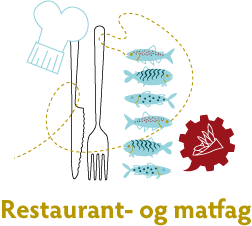 MedlemmerOrganisasjonMedlemmerEspen LynghaugGunnar BakkeMerete HellandIngrid GaudenAstrid SjåvikAnne M. AndersenEva ErichsenBjørn JohansenHelga HjeltnesTrond UrkegjerdeEva DanielsenTorbjørn MjelstadIngrid BergJakob KunzeNHO Mat og DrikkeNHO Mat og DrikkeNNNNHO ReiselivKSFellesforbundetYSNNNUtdanningsforbundetUtdanningsforbundetSkolenes LandsforbundKS (skoleeier)KS (skoleeier)ElevorganisasjonenFra UtdanningsdirektoratetTonje HaugbergInger Lise Stieng (Sak 2.1)Bjørg Rafoss Tronsli (Sak 10.1)Møte DatoMøterom1mandag 20. januar Eksternt2torsdag 2. april Mulig eksternt3mandag 11. mai Mulig eksternt4onsdag 10. juni Mulig eksternt + sommeravslutning med middag5onsdag 7. oktober Møterom 36torsdag 26. november Mulig eksternt